РЕСПУБЛИКА   КАРЕЛИЯ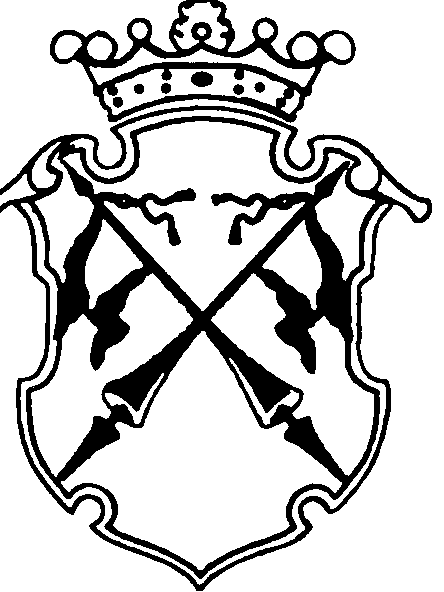 КОНТРОЛЬНО-СЧЕТНЫЙ КОМИТЕТСОРТАВАЛЬСКОГО МУНИЦИПАЛЬНОГО РАЙОНАЗАКЛЮЧЕНИЕна проект Решения Совета Сортавальского муниципального района «О внесении изменений и дополнений в решение Совета Сортавальского муниципального района №94 от 25 декабря 2014 года» «О бюджете Сортавальского муниципального района на 2015 год и плановый период 2016-2017 годов»28 января 2015 года                                                                      №1Основание для проведения экспертизы: п.2,7 ч.2 статьи 9 федерального закона  от 07.02.2011г. №6-ФЗ «Об общих принципах организации и деятельности контрольно-счетных органов субъектов Российской Федерации и муниципальных образований», ч.2 статьи 157 Бюджетного Кодекса РФ, п.2,7 статьи 7 Положения о контрольно-счетном комитете Сортавальского муниципального района, утвержденного Решением Совета Сортавальского муниципального района от 26.01.2012г. №232, подпункт 2 п.1 статьи 5 «Положения о бюджетном процессе в Сортавальском муниципальном районе», утвержденного Решением Совета Сортавальского муниципального района от 13.03.2014г. №33. Цель экспертизы : оценка финансово-экономических обоснований на предмет обоснованности расходных обязательств бюджета Сортавальского муниципального района в проекте Решения Совета Сортавальского муниципального района «О внесении изменений и дополнений в решение Совета Сортавальского муниципального района №94 от 25 декабря 2014 года» «О бюджете Сортавальского муниципального района на 2015 год и плановый период 2016-2017 годов».Предмет экспертизы : проект Решения Совета Сортавальского муниципального района «О внесении изменений и дополнений в решение Совета Сортавальского муниципального района №94 от 25 декабря 2014 года» «О бюджете Сортавальского муниципального района на 2015 год и плановый период 2016-2017 годов», материалы и документы финансово-экономических обоснований указанного проекта в части, касающейся расходных обязательств бюджета Сортавальского муниципального района   Проект Решения Совета Сортавальского муниципального района «О внесении изменений и дополнений в решение Совета Сортавальского муниципального района №94 от 25 декабря 2014 года» «О бюджете Сортавальского муниципального района на 2015 год и плановый период 2016-2017 годов» с приложениями №№1-20 (далее- проект Решения), пояснительной запиской к проекту Решения представлен на экспертизу в Контрольно-счетный комитет Сортавальского муниципального района (далее- Контрольно-счетный комитет) 27 января 2015 года.     Представленным проектом Решения предлагается изменить основные характеристики бюджета муниципального образования принятые Решением Совета Сортавальского муниципального района «О бюджете Сортавальского муниципального района на 2015 год и плановый период 2016-2017 годов» (далее- уточненный бюджет), к которым, в соответствии с ст. 184.1 БК РФ, относятся общий объем доходов, общий объем расходов и дефицит бюджета.  В проект Решения вносятся следующие изменения в основные характеристики бюджета на 2015 год:-доходы бюджета в целом по сравнению с утвержденным бюджетом увеличиваются на сумму 32354,8 тыс. руб., в том числе безвозмездные поступления увеличатся на 26,0 тыс. руб.- расходы бюджета в целом по сравнению с утвержденным бюджетом увеличивается на сумму 32420,2 тыс. руб.-дефицит бюджета по сравнению с утвержденным бюджетом увеличится на сумму 65,5 тыс. руб.-верхний предел муниципального внутреннего долга на 1 января 2016 года в проекте Решения по сравнению с утвержденным бюджетом снизился на 7968,0 тыс. руб. Основные характеристики бюджета муниципального образования на плановый период 2016 и 2017 годов также в проекте Решения изменены:На 2016 год-доходы бюджета увеличатся по сравнению с утвержденным бюджетом на 11850,5 тыс. руб., в том числе безвозмездные поступления увеличатся на 24,0 тыс. руб. -расходы бюджета увеличатся по сравнению с утвержденным бюджетом на 11850,5 тыс. руб.- верхний предел муниципального внутреннего долга  на 1 января 2017 года в проекте Решения по сравнению с утвержденным бюджетом снизился на 7872,0 тыс. руб.На 2017 год-доходы бюджета увеличатся по сравнению с утвержденным бюджетом на 11716,8 тыс. руб., в том числе безвозмездные поступления увеличатся на 21,0 тыс. руб.-расходы бюджета увеличатся по сравнению с утвержденным бюджетом на 11716,8 тыс. руб. - верхний предел муниципального внутреннего долга  на 1 января 2018 года в проекте Решения по сравнению с утвержденным бюджетом снизился на 7500,0 тыс. руб. -дефицит бюджета на 2016 и 2017 годы проектом Решения не изменяется.ДоходыСогласно  изменениям, внесенным в бюджет района, доходная часть на 2015год увеличена на 32354,8 тыс.руб. по сравнению с  первоначально утвержденным бюджетом и составляет 626001,0 тыс.руб. В целом, увеличение доходной части бюджета поселения произошло за счет: - налога на доходы физических лиц (+4385,0 тыс.руб.);- Акцизы по подакцизным товарам (продукции), производимым на территории Российской Федерации (+612,3 тыс. руб.)-Налоги на совокупный доход (+4,0 тыс.руб.)-Государственная пошлина (+1500,0 тыс. руб.)-Доходы от использования имущества, находящегося в государственной и муниципальной собственности (+3975,0 тыс. руб.)- Доходы от оказания платных услуг и компенсации затрат государства (+42,5 тыс. руб.)-Доходы от продажи материальных и нематериальных активов (+21810 тыс. руб.)- Субвенция на осуществление отдельных государственных полномочий РК по организации проведения на территории РК некоторых мероприятий по защите населения от болезней, общих для человека и животных (+26,0 тыс. руб.)Согласно пояснительной записки к уточнению бюджета Сортавальского муниципального района на 2015 год и плановый период 2016-2017 годов увеличение доходов в основном связано  в связи с вступлением в силу с 01 января 2015 года изменений в Налоговый кодекс РФ в части перераспределения доходных источников между муниципальным районом и сельскими поселениями, а также в связи с реализацией Программы приватизации муниципального имущества. Согласно проекта Решения доходная часть в плановом периоде 2016 года изменена на 11850,5тыс. руб. и составляет 597334,1 тыс. руб., в 2017 году изменена на 11716,8 тыс. руб. и составит 578625,6 тыс. руб.Увеличение доходных источников в плановом периоде приводится в табл.1 Табл.1тыс.руб.В пояснительной записке к уточнению бюджета Сортавальского муниципального района на 2015 год и плановый период 2016-2017 годов не представлены пояснения вносимых изменений в плановый период 2016-2017 годов .РасходыПроектом Решения установлены расходы на 2015 год в сумме 654187,4 тыс.руб., что на 32420,3 тыс. руб. больше  первоначально утвержденного бюджета.Анализ изменений, внесенных в проект Решения по расходам районного бюджета на 2015 году и плановый период 2016 и 2017 годов,  приведен в табл. 2 Табл.2тыс. руб.Бюджетные ассигнования увеличены по сравнению с первоначально утвержденным бюджетом  по следующим разделам:2015 год- 0100 «Общегосударственные вопросы»  в сумме 23905,9 тыс.руб.;- 0400 «Национальная экономика» в сумме 5638,3 тыс.руб.;- 0500 «Жилищно-коммунальное хозяйство» в сумме 2297,2 тыс.руб.;- 0700 «Образование» в сумме 149,8 тыс.руб.; - 0800 «Культура, кинематография» в сумме 429,1 тыс.руб.Согласно пояснительной записки к уточнению бюджета Сортавальского муниципального района на 2015 год и плановый период 2016-2017 годов увеличение бюджетных ассигнований в основном связано в связи с реализацией Федерального закона №136-ФЗ в части распределения вопросов местного значения и полномочий муниципального района и сельских поселений, на основании Распоряжений Администрации Сортавальского муниципального района от 30.12.2014г. №2422 «Об исполнении полномочий по решению вопросов местного значения Кааламского и Хаапалампинского сельских поселений» 2016 год  - 0100 «Общегосударственные вопросы»  в сумме 11103,5 тыс.руб.;- 0400 «Национальная экономика» в сумме 747,0 тыс.руб.;2017год - 0100 «Общегосударственные вопросы»  в сумме 11437,0 тыс.руб.;- 0400 «Национальная экономика» в сумме 279,8 тыс.руб.;   В пояснительной записки к уточнению бюджета Сортавальского муниципального района на 2015 год и плановый период 2016-2017 годов нет пояснений в связи, с чем вносятся изменения по увеличению бюджетных ассигнований в плановом периоде 2016-2017 годов.Дефицит (профицит) бюджетаПервоначально решением Совета Сортавальского муниципального района  от 25.12.2014 № 94 «О бюджете Сортавальского муниципального района на 2015 год и плановый период 2016 и 2017 годов» бюджет района на 2015 год утвержден с дефицитом в сумме 28120,9 тыс. руб.В проекте Решения дефицит бюджета увеличился на 65,5 тыс.руб., и составил 28186,4 тыс.руб.Согласно пункта 3 статьи 92.1 БК РФ, дефицит местного бюджета не должен превышать 10 % утвержденного общего годового объема доходов местного бюджета  без учета утвержденного объема безвозмездных поступлений и (или) поступлений налоговых доходов по дополнительным нормативам отчислений.В проекте Решения общий годовой объем доходов без учета объема безвозмездных поступлений составил 315649,0 тыс. руб.. 10 % от этой суммы составляет 31564,9 тыс. руб.  Таким образом, в проекте Решения объем дефицита бюджета не превышает предельный размер, установленный пунктом 3 статьи 92.1 БК РФ.         Пояснения по увеличению размера дефицита бюджета района не представлены.Муниципальный долг    Первоначально статьей 1 решения Совета Сортавальского муниципального района  от 25.12.2014 № 94 «О бюджете Сортавальского муниципального района на 2015 год и плановый период 2016 и 2017 годов» установлен верхний предел муниципального долга Сортавальского муниципального района:- на 1 января 2016 года – в сумме 108750,0 тыс. рублей, в том числе по муниципальным гарантиям 0,0 тыс. рублей;- на 1 января 2017 года – в сумме 137095,0 тыс. рублей, в том числе по муниципальным гарантиям 0,0 тыс. рублей;- на 1 января 2018 года – в сумме 167000,0 тыс. рублей, в том числе по муниципальным гарантиям 0,0 тыс. рублей. В проекте Решения верхний предел муниципального долга снижен  и составил:на 1 января 2016 года – в сумме 100782,0 тыс. рублей, в том числе по муниципальным гарантиям 0,0 тыс. рублей;- на 1 января 2017 года – в сумме 129223,0 тыс. рублей, в том числе по муниципальным гарантиям 0,0 тыс. рублей;- на 1 января 2018 года – в сумме 159500,0 тыс. рублей, в том числе по муниципальным гарантиям 0,0 тыс. рублей.    Пояснения по снижению верхнего предела муниципального долга Сортавальского муниципального района не представлены.Статьей 107 Бюджетного кодекса Российской Федерации определено, что предельный объем муниципального долга не должен превышать утвержденный общий годовой объем доходов местного бюджета без учета утвержденного объема безвозмездных поступлений и (или) поступлений налоговых доходов по дополнительным нормативам отчислений. В проекте Решения предельный объем муниципального долга установлен на 2015 год в объеме 128380,0 тыс. руб. ( утвержденный – 130000 тыс. руб.), на 2016 год в объеме 159782,0 тыс. руб.( утвержденный- 160000 тыс. руб.), на 2017 год в объеме 191223,0 тыс. руб.( утвержденный – 190000,0 тыс. руб.). Пояснений по изменению предельного объема муниципального долга также не представлены.      Объем муниципального долга установленный в проекте Решения не превысил предельного, установленного Бюджетным кодексом Российской Федерации.Программная часть проекта Решения   Первоначально статьей 6 решения Совета Сортавальского муниципального района  от 25.12.2014 № 94 «О бюджете Сортавальского муниципального района на 2015 год и плановый период 2016 и 2017 годов» были утверждены бюджетные ассигнования на реализацию муниципальной программы Сортавальского муниципального района «Управление муниципальными финансами на 2015-2017 годы» в объеме на 2015 год -22640,0 тыс. руб., на 2016 год- 22187,5 тыс. руб., на 2017 год – 21418,2 тыс. руб.  Согласно приложению№8 к проекту Решения бюджетные ассигнования на реализацию муниципальной программы «Управление муниципальными финансами на 2015-2017 годы» на 2015 год увеличены на 891,3 тыс. руб. и составляют 23531,3 тыс. руб. Пояснения по увеличению бюджетных ассигнований на реализацию муниципальной программы на 2015 год отсутствуют.    Согласно  паспорту муниципальной программы «Управления муниципальными финансами на 2015-2017 годы», утвержденной Постановлением администрации Сортавальского муниципального района от 09.10.2014г. №107, объем бюджетных ассигнований на реализацию муниципальной программы составляет 65040,0 тыс. руб., в том числе по годам:2015 год – 21824,5 тыс. руб.2016 год – 21572,5 тыс. руб.2017 год – 21643,0 тыс. руб.     Согласно п.2 ст. 179 БК РФ объем бюджетных ассигнований на финансовое обеспечение реализации государственных (муниципальных) программ утверждается законом (решением) о бюджете по соответствующей каждой программе целевой статье расходов бюджета в соответствии с утвердившим программу нормативным правовым актом Правительства Российской Федерации, высшего исполнительного органа государственной власти субъекта Российской Федерации, муниципальным правовым актом местной администрации муниципального образования.  Согласно абзаца 4 п. 2 ст.179 БК РФ Государственные (муниципальные) программы подлежат приведению в соответствие с законом (решением) о бюджете не позднее трех месяцев со дня вступления его в силу      В проекте Решения предусмотрены бюджетные ассигнования на реализацию муниципальной программы  Сортавальского муниципального района «Управления муниципальными финансами на 2015-2017 годы» не в соответствии с утвердившим программу Постановлением администрации Сортавальского муниципального района  от 09.10.2014г. №107.Анализ текстовых статей проекта Решения При анализе текстовых статей проекта Решения замечаний не установлено.Применение бюджетной классификацииВ представленных на экспертизу  Приложениях  2, 3, 4, 5, 6, 7 к проекту Решения применяются коды в соответствии с Указаниями о порядке применения бюджетной классификации Российской Федерации, утвержденными приказом Минфина России от 01.07.2013 № 65н.Выводы:Корректировка бюджета обусловлена уточнением прогноза доходов, в основном связанных с вступлением в силу с 01.01.2015года изменений внесенных в Бюджетный кодекс РФ в части перераспределения доходных источников между муниципальным районом и сельскими поселениями, а также в связи с реализацией Программы приватизации муниципального имущества на 2015 год.Проектом Решения планируется изменений основных характеристик бюджета Сортавальского муниципального района, к которым, в соответствии с п.1 ст. 184.1 БК РФ, относятся общий объем доходов, общий объем расходов и дефицит бюджета:- на 2015 финансовый год доходы бюджета увеличатся на 32354,8 тыс. руб. ( на 5,5%), расходы  бюджета увеличатся на 32420,3 тыс. руб. (на 5,2%), дефицит бюджета увеличится на 65,5 тыс. руб. ( на 0,2%);- в плановом периоде 2016 года доходы увеличатся на 11850,5 тыс. руб.(на 2 %), расходы увеличатся на 11850,5 тыс. руб. (на 1,9%), дефицит бюджета не изменится. На  2017 год доходы увеличатся на 11716,8 тыс. руб. (на 2%), расходы бюджета увеличатся на 11716,8 тыс. руб. (на 1,9%), дефицит бюджета не изменится.3. Корректировка бюджетных ассигнований предполагает сохранение расходных обязательств по приоритетным направлениям, ранее утвержденным в районном бюджете.  Так в структуре общего объема планируемых расходов бюджета Сортавальского муниципального района наибольший удельный вес будут занимать расходы, направленные на образование (65,6%), на общегосударственные вопросы (14,4%), на социальную политику (10,6%)В проекте Решения соблюдены ограничения, установленные Бюджетным кодексом РФ, по размеру дефицита районного бюджета, объему муниципального долга и расходов на его обслуживание, предельному объему заимствований.По результатам проведенной экспертизы проекта Решения Сортавальского муниципального района «О внесении изменений и дополнений в решение Совета Сортавальского муниципального района №94 от25 декабря 2014 года «О бюджете Сортавальского муниципального района  на 2015 год и на плановый период 2016 и 2017 годов» установлено  несоответствие бюджетных ассигнований на финансовое обеспечение реализации муниципальной программы с утвердившим программу нормативным правовым актом.Предложения:Рассмотреть заключение Контрольно-счетного комитета  на заседании  объединённых комиссий Совета Сортавальского муниципального района.Совету Сортавальского муниципального района рекомендовать Администрации Сортавальского муниципального района:2.1.  Муниципальную программу Сортавальского муниципального района «Управление муниципальными финансами на 2015-2017 годы»   привести в соответствие с требованиями  абзаца 4 п.2 ст. 179 БК РФ.2.2. Направить в Контрольно-счетный комитет Сортавальского муниципального района информацию о результатах рассмотрения настоящего Заключения в срок до 09.02.2015г.Председатель контрольно-счетного комитета                             Н.А. АстафьеванаименованиеСумма измененийСумма измененийнаименование2016 год2017 годНалог на доходы физических лиц+4628,0+4962,0Акцизы по подакцизным товарам (продукции), производимым на территории Российской Федерации+723,0+258,8Государственная пошлина+1500,0+1500,0Доходы от использования имущества, находящегося в государственной и муниципальной собственности+2975,5+2975,0Доходы от продажи материальных и нематериальных активов+2000,0+2000,0Субвенция на осуществление отдельных государственных полномочий РК по организации проведения на территории РК некоторых мероприятий по защите населения от болезней, общих для человека и животных+24,0+21,0Наименование2015 год2015 год2015 год2016 год2016 год2016 год2017год2017год2017годНаименованиеУтвержденный бюджетПроект Решения Изменения(+;-)Утвержденный бюджетПроект Решения Изменения(+;-)Утвержденный бюджетПроект Решения Изменения(+;-)Общегосударственные вопросы70289,194195,0+23905,973783,184886,6+11103,572528,283965,2+11437,0Национальная оборона724,0724,00732,0732,00700,0700,00Национальная экономика2160,47798,7+5638,32711,93458,9+747,03013,23293,0+279,8Жилищно-коммунальное хозяйство526,22823,4+2297,2578,8578,00,00,00,00,0образование428906,9429056,7+149,8419993,9419993,90408970,4408970,40Культура, кинематография33349,933779,0+429,134056,234056,2035846,035846,00здравоохранение289,8289,800,00,000,00,00Социальная политика69429,569429,5067417,267417,2062035,462035,40Физическая культура и спорт370,0370,000,00,000,00,00Средства массовой информации312,3312,30322,2322,20352,9352,90Обслуживание государственного и муниципального долга6000,06000,006000,06000,006000,06000,00Межбюджетные трансферты общего характера бюджетам субъектов  РФ и муниципальных образований9409,09409,008940,88940,808044,88044,80